浙江中医药大学人文与管理学院2024年博士研究生招生复试方案根据《浙江中医药大学博士研究生招生“申请-考核”制实施办法（试行）》、《浙江中医药大学关于开展2024年博士研究生招生“申请-考核”工作的通知》，结合我院实际，制定人文与管理学院2024年博士研究生招生复试方案。一、组织管理（一）学院成立复试领导小组，实行组长责任制，全面负责本学院的复试工作。（二）学院按学科专业成立复试专家小组（原则上至少有5名正高职称专家组成，其中至少3名博士生导师），对考生进行集中综合考试。指定其中1人为组长，实行组长负责制。复试专家小组在学院招生工作领导小组统一领导下，根据学校和学院招生工作方案和要求，负责制定考生复试具体内容、环节模块、评分标准。复试专家小组成员须现场独立评分，评分记录和考生作答情况要集中统一保管，任何人不得改动。复试专家小组成员应由责任心强、经验丰富、业务水平高和公道正派并具有正高职称的教师担任。小组成员要严谨求实、办事公正、无直系亲属参加我校今年的研究生复试。（三）学院纪检监察部门全程参与研究生复试工作监督和检查，对招生录取工作进行监督检查，确保招生录取工作领导有力、组织有序、监督有效，高效规范。二、复试工作（一）复试形式：采用线下现场复试形式。（二）复试名单：初审符合学校申请条件者送导师审核，导师根据考生的学习成绩、参与各类研究实践情况、硕士论文、发表文章、获奖以及提交的科研计划书等方面，给出材料审核百分制成绩（成绩在60分以下不进入学院审核）。 经学院审核后，按不超过导师招生名额1:3报学校复审，确定复试名单。（三）资格审查：面试时，考生须携带有效身份证、硕士学位证书原件、完整注册后的研究生证原件及报考材料原件，交学院审查，报考材料原件于复试结束后上交审查。申请人必须保证所有申请材料的真实性和准确性，不得弄虚作假。一经发现作伪并核实，将取消其申请资格、录取资格或取消学籍，且下一年度不再接受其申请。（四）复试内容：主要包括对考生思想政治素质、专业能力、创新精神、学术诚信等方面进行考查，并进行心理健康测试及体格检查。复试以科研能力和专业知识考核为主，题型以综合性、开放性的能力型试题为主，涵盖英语听力、英语口语及专业外语、专业能力、科研创新综合素质等内容。三、具体安排（一）第一批次复试：1月12日（周五）下午。（二）心理健康测试、体检：根据学院统一要求进行。四、录取工作1.总成绩=导师审查打分*20%+复试*80%。根据每个导师“申请-审核”制博士招生名额，按照申请者总成绩排名择优录取，总成绩低于60分、复试成绩低于60分的考生不予录取。2.最终成绩公布和拟录取名单请留意学校研究生院网站。五、联系方式联系人：张老师联系方式：0571-61766036请各位考生加入2024年文管学院博士研究生复试钉钉群（见附件），加群后请改为实名制。浙江中医药大学人文与管理学院                                       2024年1月5日附件：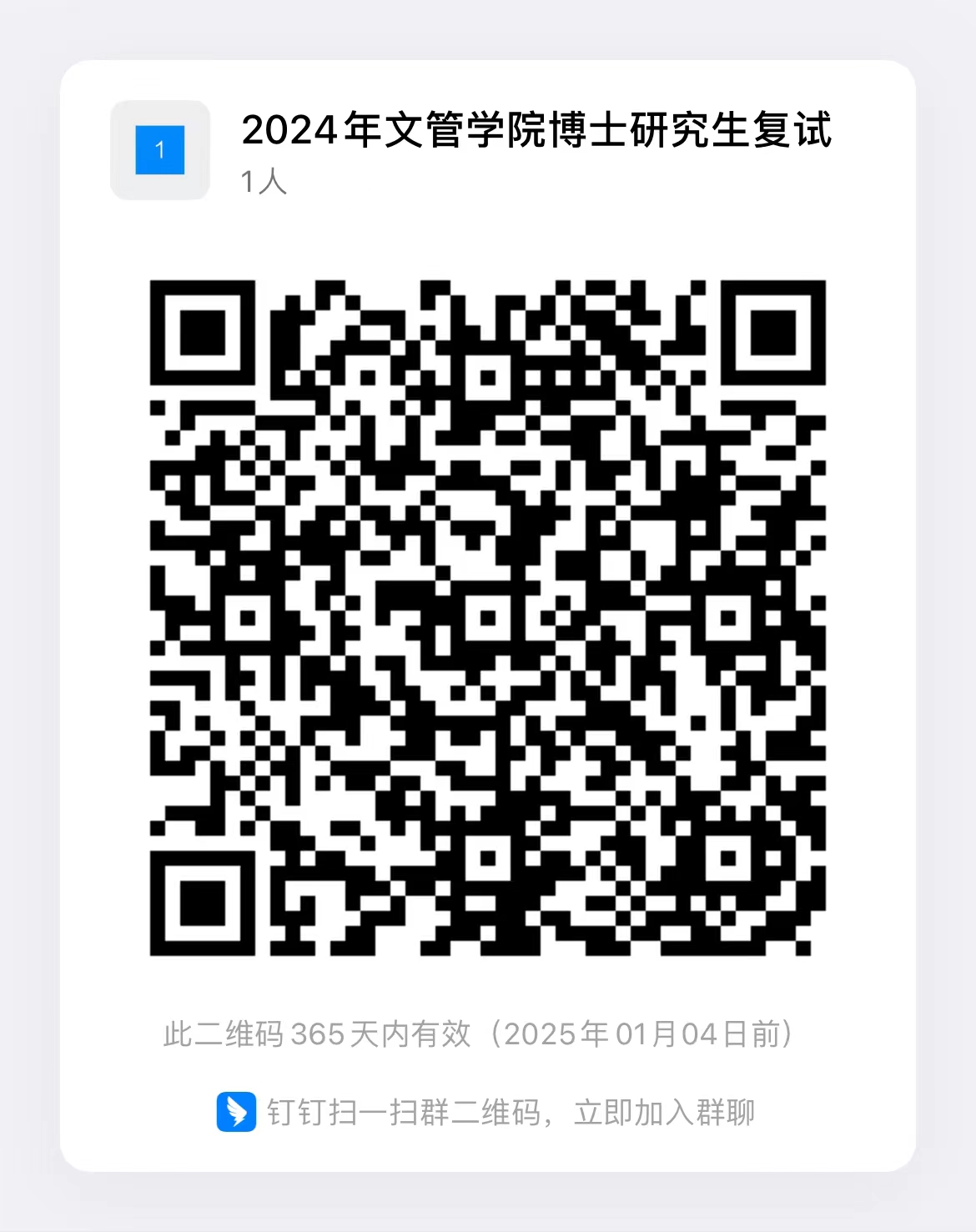 